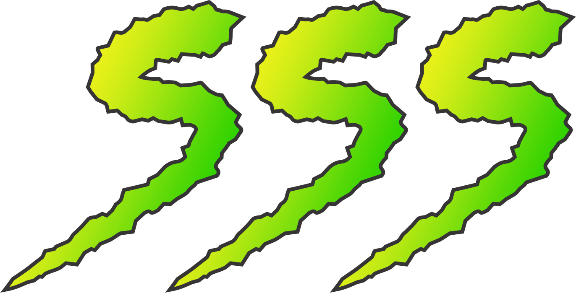 SSS 2019 Online ApplicationsApplying For SSSApplications for SSS will be made through the online application management system (AMS). This can found on the Qld Branch web site. On the navigation bar there is a link for Event Registration which will take you to a login page. If you’ve previously registered for events through this system then you will already have a login user name and password. This login information can be used for multiple events. Please note this is the Qld Version not the National version that you may use for National events. If you haven’t logged in before then your first step will be to register as a new user. An email will be sent to you to verify your email address and you need to respond to that email to complete the registration. You can now login to AMS.On the login page there is a guide to AMS, please take the time to download and read the instructions in that guide.Once you have logged in you will see a number of events available to you. Click on the apply link for SSS 2019 and this will commence your application. The guide available on the login page details the general process for completing an application so this guide will deal with information that is contained in the event specific tab only.LEADERS, VENTURERS AND ROVERSThe base cost for Leaders, Venturer - Scouts (classified as Leaders for SSS), Rovers and Adult Helpers attending SSS is $28.Before Venturer – Scouts can apply on the system they must first apply directly to the Branch Commissioner Scouts using the Venturer - Scout Application Form available in the downloads section.  Only 25 Venturer - Scouts will be permitted to attend.  Venturer Scouts must be 15 and a half at the time of the start of SSS. Venturer - Scouts must submit their application form to the BC Scouts by June 7, (YouthEngagementSSS@gmail.com). Once approved the BC Scouts will notify the successful applicants and they will have until June 17 to do their on - line application.  Any Venturer -Scouts found to have completed their on line application without the approval of the BC Scouts will have their details locked on the system and will not be permitted to attend.  The BC Scouts will also notify unsuccessful applicants by June 8 as well.Scoutcraft NameThis is your usual Scouting name that you go by.Gang Show OptionsCheck this box to indicate if you want to attend the Gang Show. If you wish to purchase a Gang Show badge you will need to do this at the theatre.  The approximate cost is $2.50 for the badge. The additional cost for the Gang Show is indicated adjacent to the selection.The Gang Show is not included as part of the base fee for Leaders. Every effort will be made to have Leaders attend with their Scouts but sometimes this is not possible due to the number of available seats at each show.Leader AttendanceEach Scout Troop will need a leader from their Group in attendance during SSS.  If two leaders attend on a 50% basis (that is – two days each) then both leaders will need to register on the application system.  In previous years neighbouring groups may have had an arrangement in place if a leader from one group could not attend.  For security and safety, patrols must have a leader in attendance all weekend.CateringLeaders have the option to cater for themselves during the weekend or to be catered for in the Snow Centre from Saturday morning to Monday Lunch.  You need to indicate which meals you wish to be catered for.On Friday night Leaders have the opportunity to be catered for by DC Catering’s Wok’N Rice Street Menu.  For $20 you can purchase a main, dessert and drink.  Leaders wishing to partake in this will need to indicate this on their application form.  Leaders will pay Wok’N Rice directly on Friday night.  Please assist by having the correct amount.  We will provide DC Catering with a list of the leaders who wish to take up this option for catering purposes.  Leaders will be able to enjoy some fellowship time at the Providore.On Saturday night most Leaders will be invited by a Patrol or allocated a Patrol for a gastronomic delight and some good company. If you are one of the unfortunate ones that misses out then you will need to provide your own meal on that night.SCOUT AND PATROL APPLICATIONSEach Scout will need to complete an application.  It is important that Leaders communicate with Scouts to know who has applied so that there are no surprises.The fee for Scouts is $70. (Scouts need to pay this amount directly on the system and not to their group.) This amount includes a bag of ice that will be supplied to each Patrol over the course of the camp. Patrols will however need to provide their own food for the weekend and these costs are to be managed within each Troop. The only additional cost for SSS is approximately $2.50 if you wish to purchase a Gang Show Badge at the Theatre.Patrol LeaderThe first field is for a Scout to indicate that they are the Patrol Leader for the Patrol that is attending SSS. If they are normally a Patrol Leader in their Troop but will not be one for the Patrol attending then they do not check this box.Patrol NameThis field is for the name of the Patrol that is attending SSS. It will be the Scouts usual Patrol name if it is a home Patrol attending. If it is a combined Patrol then they will need to make a decision about which name is used. Selections are limited to the approved Patrol names and there is no capacity for making up names.Activity PreferencesThere are 6 activity preference fields so that a Patrol can indicate which activity they would prefer. It is not always possible for a Patrol to get their first and second preference but every effort is made to do so.Currently the system will allow all Scouts to select a preference but it is only the preferences for the Scout that has indicated that they are the Patrol Leader that will be used in scheduling the Patrols activities. It is assumed that the Patrol Leader is speaking for the whole Patrol. It is also possible to select the same preference twice so please take care to select six different activities. If you are not the PL for the weekend then DO NOT SELECT THE ACTIVITY PREFERENCES.PaymentPayment for the SSS fees can now be made online through AMS. Once an application has been completed and submitted a button will become available on the status tab that will allow payment to be made. Once the payment has been verified the application will be approved.Parents are to make individual payments for Scouts.  There is no facility for Scout Groups to make a bulk payment.Application Forms The AMS will tell you to download and print the application form but this is NOT necessary for SSS. It is not required that the forms be signed and sent in to BHQ. Parent’s permission will be obtained via the C4 that will be completed for each Scout in attendance.Chris Foreman (Taipan)BC Scouts